可以在一个晚上做两次间歇拜吗？هل تجوز صلاة التراويح مرتين في الليلة ؟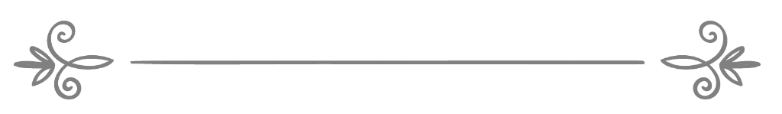 来源：伊斯兰问答网站مصدر : موقع الإسلام سؤال وجواب❧❧编审: 伊斯兰之家中文小组مراجعة: فريق اللغة الصينية بموقع دار الإسلام可以在一个晚上做两次间歇拜吗？问：可以在一个晚上做两次间歇拜吗？因为有一段圣训记载：盖斯·本·泰里格（愿主喜悦之）传述：在斋月的一天，泰里格·本·阿里来看望我们，他在那天夜晚带领我们做了间歇拜，又带领我们做了奇数拜。之后，他前往另一座清真寺，带领人们做了礼拜，一直到做奇数拜的时候，他吩咐一人上前领拜，说：“你带领他们做奇数拜吧。因为我听真主的使者（愿主福安之）说：‘在一个晚上没有两次奇数拜！’”《奈萨伊圣训实录》（1679段）辑录，这一段圣训的教法律例是什么？答：一切赞颂，全归真主。第一：间歇拜就是在斋月里的夜间拜，斋月或者其它月份的夜间拜没有规定穆斯林不可超越的数目限定，穆斯林在斋月或者其它月份的夜间可以做任意数目的夜间拜。如果清真寺里的人们把斋月的夜间拜分为两部分：宵礼之后的一部分和夜末的一部分，为了获得吃封斋饭的时间的优越性，竭尽全力的履行宗教功修，特别是斋月的最后十天，在夜间拜的最后做奇数拜，他们这样做是可以的。学术研究和教法律例常务委员会的学者们说：“在斋月的最后十天可以在二十拜的基础上增加拜数，把它分为两个部分：在夜头轻快地做一部分礼拜，把它当作二十拜间歇拜，在夜末做一部分，时间延长一点，把它当作夜间拜，先知（愿主福安之）在斋月的最后十天努力地履行宗教功修，远胜于其它的日子。”《学术研究和教法律例常任委员会法特瓦全集》（第二集）(6 / 82)。第二：谁如果在清真寺做了间歇拜，然后发现在另一座清真寺里仍然做间歇拜，他可以去和大家一起做礼拜，但是不要做两次奇数拜，如果在第一个清真寺里做了奇数拜，就在第二个清真寺里不要做，因为在一个晚上没有两次奇数拜。与之相似的是：如果是分别在两个清真寺里在夜头和夜末带领众人做礼拜的伊玛目（领拜师），或者带领两个团体做礼拜的伊玛目，或者在一处是跟拜的人，在另一处是领拜的伊玛目，这一切都是可以的。《艾布•达乌德圣训实录》（1439段）、《提尔密集圣训实录》（470段）、《奈萨伊圣训实录》（1679段）和艾哈迈德（16296段）辑录：盖斯•本•泰里格（愿主喜悦之）传述：在斋月的一天，泰里格•本•阿里来看望我们，他在那天夜晚带领我们做了间歇拜，又带领我们做了奇数拜。之后，他前往另一座清真寺，带领人们做了礼拜，一直到做奇数拜的时候，他吩咐一人上前领拜，说：“你带领他们做奇数拜吧。因为我听真主的使者（愿主福安之）说：‘在一个晚上没有两次奇数拜！’”伊本·穆兰格尼在《明亮的圆月》(4 / 317)和哈菲兹在《法塔赫·宾勒》(2 / 481)中认为这是优美的圣训，《木斯奈德圣训经》的考证学者认为这是优美的圣训，谢赫艾利巴尼在《艾布·达伍德圣训实录》中认为这是正确的圣训。辛迪（愿主怜悯之）说：“（带领人们做了礼拜），显而易见，就是带领他们一起做了主命拜和副功拜，众人跟着他做主命拜，就是做主命拜的人跟着做副功拜的人。”《辛迪对艾布·达伍德圣训实录的旁注》(3 / 230)。一个人做了斋月的间歇拜，他起身带领众人做了奇数拜，然后想带领另一伙人做礼拜，伊玛目艾哈迈德（愿主怜悯之）对他说：“你在两次礼拜之间做点什么，比如进食、饮水或者坐一会儿。”穆如吉辑录伊本•甘伊姆（愿主怜悯之）说：“这是因为他不喜欢把奇数拜和其它的礼拜连在一起，所以在两者之间做点什么，把奇数拜和和第二次礼拜分隔开，如果他带领他们在同一个地方做礼拜，应该这样做；如果是在另一个地方，他去那个地方的行为就是分隔，不必再一次做奇数拜；（在一个晚上没有两次奇数拜）。”《心得之妙解》(4 / 111)。大多数教法学家认为像这样的做法绝对是可以的，无论如何都不是教法憎恶的。敬请参阅伊本•热哲布所著的《法塔赫•宾勒》（6 / 258--259）。伊本•欧塞米尼（愿主怜悯之）说：“如果你在自己的清真寺里做了奇数拜（维特尔），然后到另一座清真寺，发现人们在做礼拜，你进去和他们一起做礼拜，如果他们做了奇数拜，你站起来再做一拜，使之成为偶数，因为你在此之前已经做了奇数拜。”《斋月座谈》欲了解更多内容，敬请参阅（20851）号问题的回答。真主至知！